Hough International Week 2016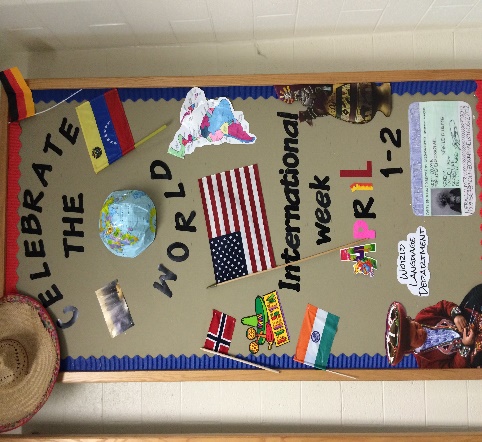 April 4-8Theme: Building Wider Perspectives			Main Event: Focus questions:How do we authentically engage in the world?How do we understand and celebrate the various cultural backgrounds represented in my classroom/office?What is the cultural landscape of my classroom/office and where are the gaps?Why is Cultural Intelligence important?What’s my next step?Teach with Cultural Intelligence - Carrie WagnerWhat is the International Awareness Week?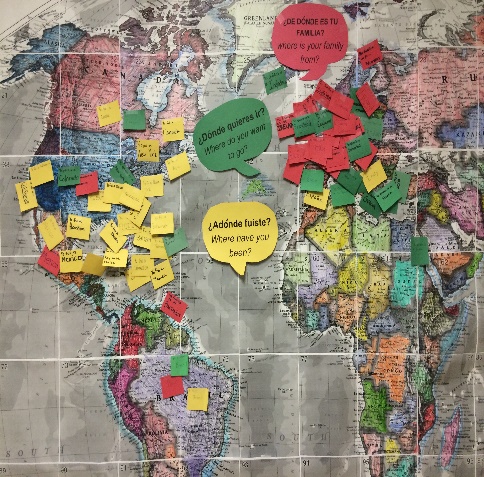 Every April, schools and other learning institutions across the United States celebrate World Language Week or International Week. It is a great opportunity to promote cultural celebrations and diversity awareness in our classes and in our school. It is also a great advocacy opportunity for the World Language department.What are the goals of an International Week at Hough HS?To promote cultural celebrations and diversity awareness in our school and community.To create advocacy opportunities for the students, departments and school community.To identify people willing to plan and execute Hough 1st International Week during 2015-2016.To make connections with our school multicultural population so that together, we create a school environment of empathy, appreciation, kindness, tolerance and compassion towards diversity. 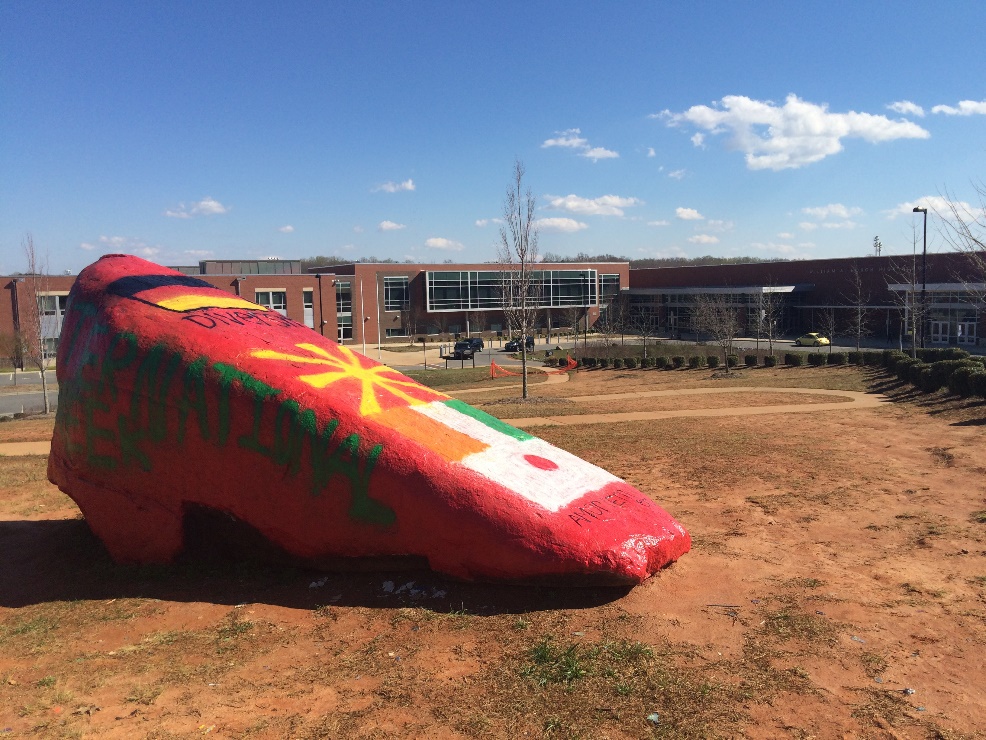 HOUGH 1ST INTERNATIONAL    FESTIVAL APRIL 2017	 Global adventures begin right wherewe live!World Language Department        8/12/15Dear staff,                                             Welcome back!  Our 1st IW 2014-2015 celebrations and awareness activities were a total success! Thank you for your support and engagement. ¡Gracias! Merci!An ideal window of incredible opportunities to collaborate and embrace culture in our school, is around the corner again.Here you have some focus questions that you may find useful to read in your PLC to plan your activities this year.